Monday 18th May 2020ReceptionPhonicsEnglishHit the Button!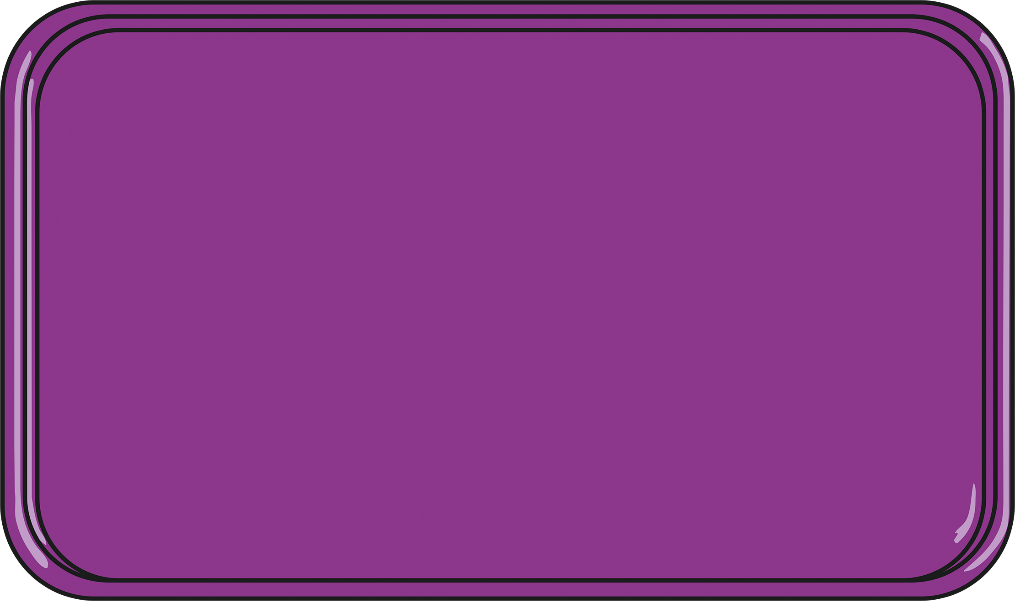 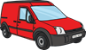 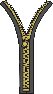 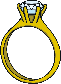 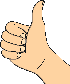 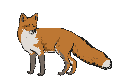 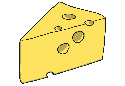 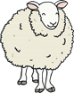 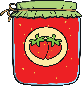 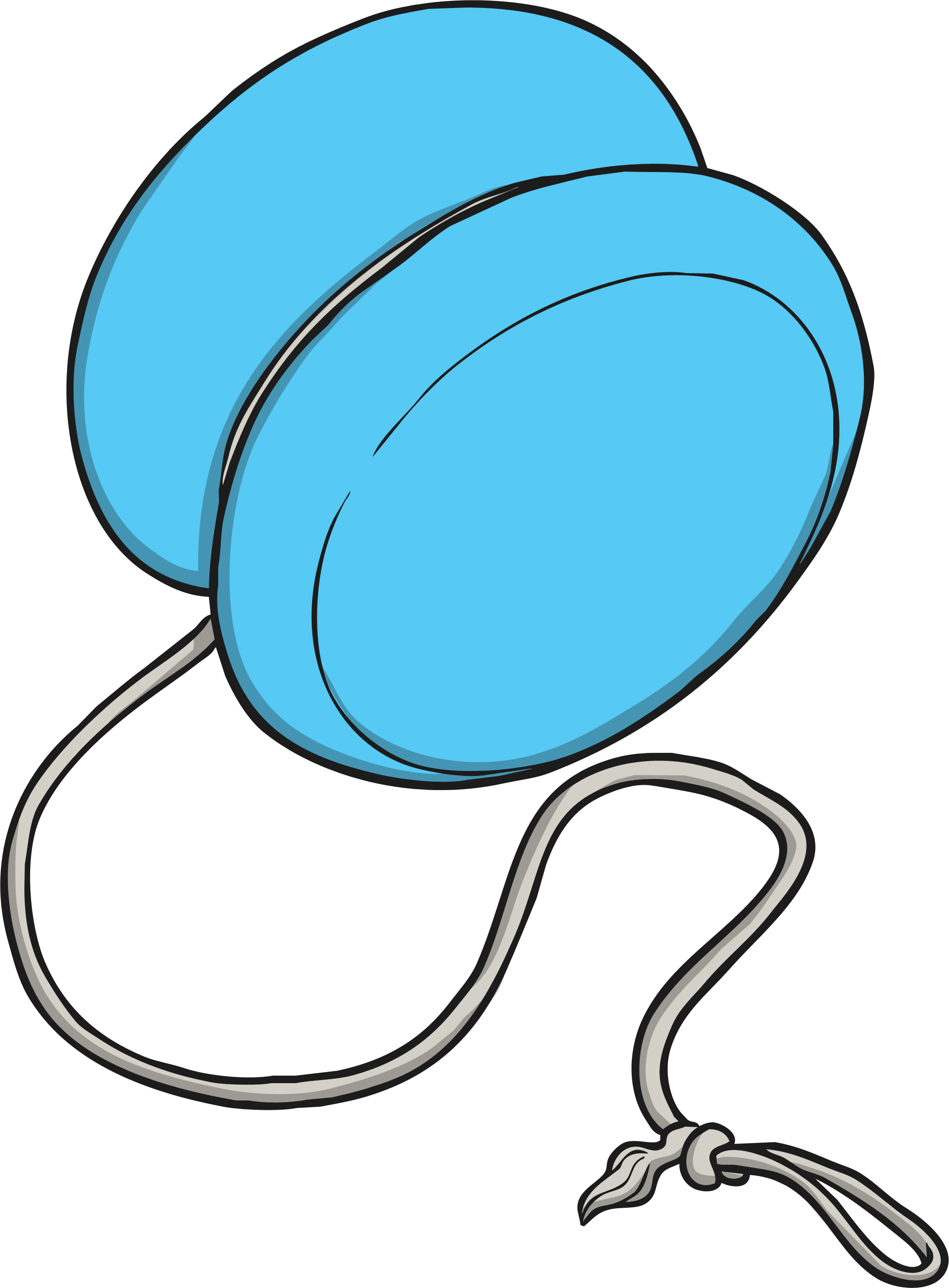 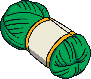 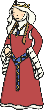 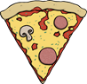 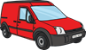 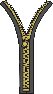 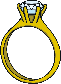 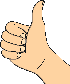 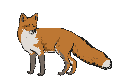 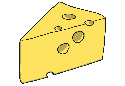 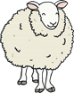 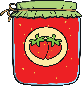 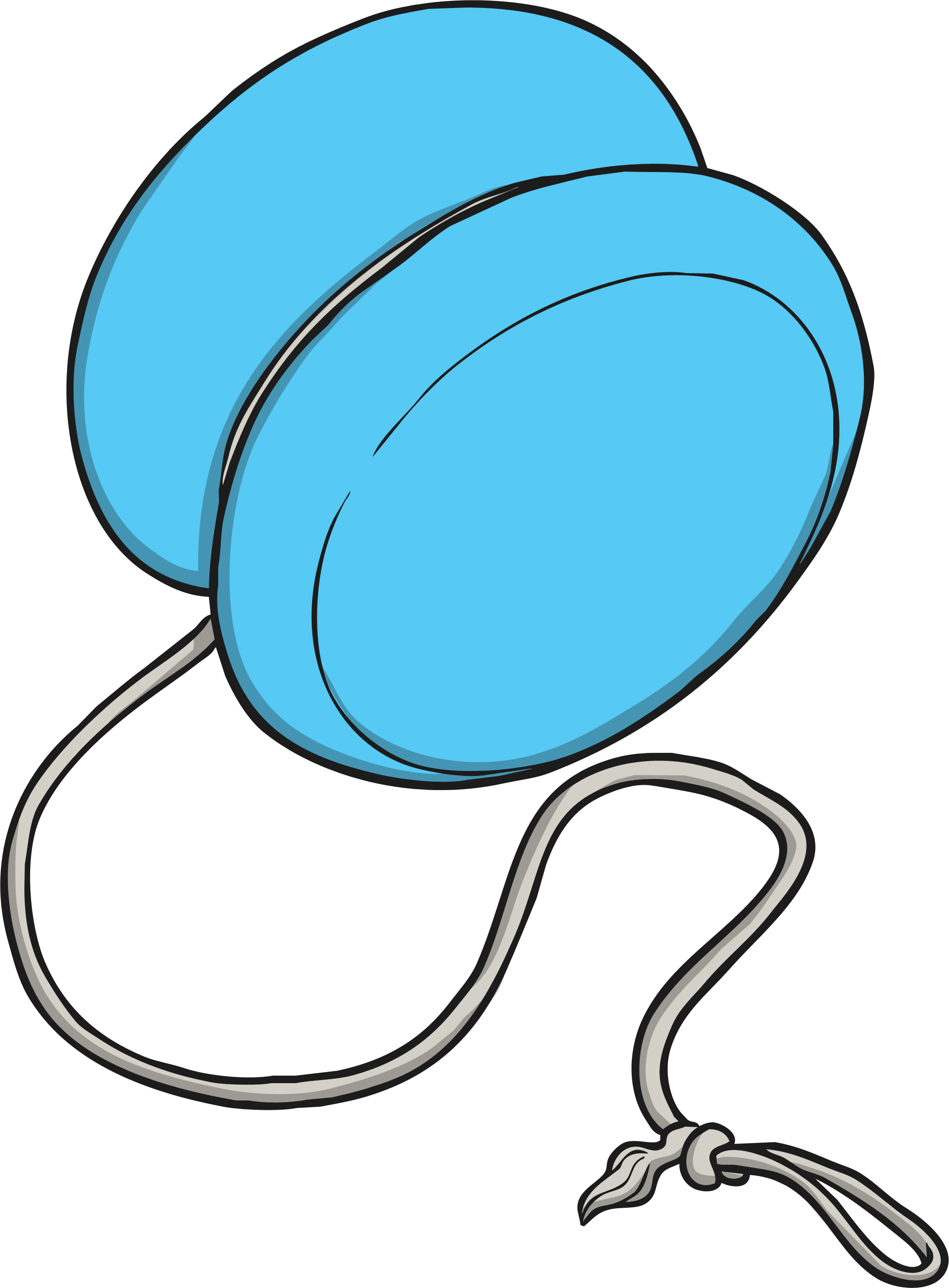 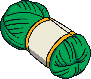 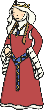 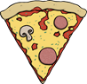 (Adults: the pictures above are for you to read out the words for the children to identify the phoneme e.g: van = ‘v’)Lay out the following phonemes on individual cards in front of the child: Z, j, w, ng, y, th, qu, sh, zz, v, x, chThe aim of the game is for the child to identify the phoneme in the word, an adult will say the name of a picture in the purple grid, the child will then ‘hit the button’ for the correct phoneme. (The answers are below if you’re unsure)Zip = zJar = jWool = wQueen -= quRing = ngThumb = thYoyo = yPizza = zzVan = vFox = x Cheese = chOur overarching theme this week for our English lessons is Christian Aid. Today’s key question is: What is a charity? What do you think the word charity means? (A charity is an organisation that aims to help someone or something. Charities raise money from the general public and there are many reasons why people choose to support a charity.)Can you identify the charity logos in the sheet attached – some are very tricky! (I’ve attached an answer sheet too!)Can you sort each of the charities into these categories: animal charities, children’s charities, health charities, environmental charities, local charities, international charities, religious charities.If you created your own charity, what would you charity do to help others? MathsCounting back to find an answerAdults: There are two ways of subtraction, counting on/back and finding the difference. Today we are going to be practising counting back. Useful skills: Counting back. Practise counting back from 10 to 0 and 20 to 0. Start with a jar/cup/bowl full of 10 individual objects (it’s better to use the same type of objects rather than a mixture of different objects, for example 10 pom poms rather than 10 things you find around the house).Remove a few of the objects from the jar and pop them outside of the jar (so the child can still see them). Find out the total left by counting each of the objects you have removed (counting back from 10). Repeat until the child is confident and then make it more challenging by having 15 objects in the jar/bowl/cup. There is an additional practical challenge attached as well as a number line challenge if your child is confident. TopicWe’re going on a journey Under the Sea! Today we are going to be searching for sea creatures on our dive! Reception: Watch the Octonauts go on an underwater adventure! https://www.youtube.com/watch?v=_MIplTnM-eMThere’s a Science Experiment attached for you to have a go at, today’s challenge is called the Floating Egg! 